KAPAP                                                                           ПОСТАНОВЛЕНИЕ22 сентябрь  2021 й.                           № 36                          22 сентября 2021 г.О внесении дополнений в  План мероприятий по противодействию коррупции на 2021-2023 годы в  сельском поселении Месягутовский сельсовет  муниципального района Янаульский район  Республики БашкортостанВ соответствии с Указом Президента Российской Федерации от 16.08.2021 года № 478 «О национальном плане противодействия коррупции на 2021-2024 годы» и в целях дальнейшего развития системы противодействия коррупции в сельском поселении Месягутовский  сельсовет муниципального района Янаульский район Республики Башкортостан Администрация сельского поселения Месягутовский  сельсовет  муниципального района Янаульский район ПОСТАНОВЛЯЕТ:Внести дополнения  в   План мероприятий по противодействию коррупции на 2021-2023 годы в сельском поселении Месягутовский сельсовет  муниципального района Янаульский район согласно приложения.   2. Обнародовать данное постановление на информационном стенде Администрации сельского поселения Месягутовский сельсовет муниципального района Янаульский район Республики Башкортостан, по адресу: 452815, РБ, Янаульский район, с. Месягутово, ул. Мира, д.12 и разместить на  сайте  сельского поселения Месягутовский сельсовет муниципального района Янаульский район Республики Башкортостан по адресу: http://mesyagut.ru3. Контроль за исполнением настоящего постановления оставляю за собой.Глава сельского поселения                                                                            Р.Р.Валиуллина Приложение                                                                                                                               утверждено постановлением Администрации                                                                                                                               сельского поселения Месягутовский  сельсовет                                                                                                                               муниципального района Янаульский район                                                                                                                               от 22 сентября 2021 года  № 36Изменения и дополнения, вносимые в ПЛАНмероприятий по противодействию коррупции на 2021 - 2023 годыв сельском поселении Месягутовский сельсовет муниципального района Янаульский район Республики БашкортостанБАШKОРТОСТАН РЕСПУБЛИКАHЫЯNАУЫЛ  РАЙОНЫ МУНИЦИПАЛЬ РАЙОНЫНЫN мeсefyт  АУЫЛ СОВЕТЫ АУЫЛ БИЛEМEHЕ  ХАКИМИEТЕ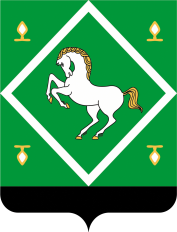 Администрация сельского поселения Месягутовский сельсовет МУНИЦИПАЛЬНОГО  районаЯНАУЛЬСКИЙ РАЙОН РЕСПУБЛИКИ БАШКОРТОСТАНN п/пСодержание мероприятийИсполнителиСроки исполнения12341Проведение мониторинга участия лиц, замещающих муниципальные должности сельского поселения Месягутовский  сельсовет муниципального района Янаульский район, в управлении коммерческими и некоммерческими организациямиАдминистрация сельского поселения Месягутовский  сельсовет раз в полугодие2Обеспечение участия лиц, впервые поступивших на муниципальную службу Администрации сельского поселения Месягутовский  сельсовет муниципального района Янаульский район и замещающих должности, связанные с соблюдением антикоррупционных стандартов, в мероприятиях по профессиональному развитию в области противодействия коррупцииАдминистрация сельского поселения Месягутовский  сельсовет не позднее одного года со дня поступления на службу3Обеспечение участия муниципальных служащих, работников,  в должностные обязанности которых входит участие в проведении закупок товаров, работ, услуг для обеспечения государственных (муниципальных) нужд, в мероприятиях по профессиональному развитию в области противодействия коррупции, в том числе их обучение по дополнительным программам в области противодействия коррупцииАдминистрация сельского поселения Месягутовский  сельсовет по мере необходимости